Работу выполнил(а) ____________________________________________________Дата ____________                                                                          БурундукДиагностические задания для 2 классаЗадание 1. Начни читать текст. По сигналу учителя поставь палочку после того слова, до которого дочитаешь. Дочитай текст до конца.Задание 2. Сколько в этом тексте абзацев? Запиши цифрой.Ответ:	_______________________________________________________Задание 3. Про что говорится в последнем абзаце? Ответ. В нем говорится о _________________________________________ .Задание 4. Выпиши из текста предложение, в котором говорится о том, где бурундук устраивает свои домики.___________________________________________________________________________________________________________________________________________________________________________________________________Проверь свою запись, если надо, исправь.Задание 5. Найди в выписанном тобой предложении слово, обозначающее действие (глагол). Надпиши над ним: гл.Найди в выписанном предложении слова, обозначающие предметы (имена существительные). Надпиши над ними: сущ.Задание 6.В первом абзаце найди выделенное слово, выпиши его, обозначь орфограммы:________________________________________________________________Напиши сколько букв и звуков в слове.________________________________________________________________ Раздели слово вертикальной чертой на слоги.Задание 7. У соболя 4 малыша, а у хорька – 15.Запиши вопрос задачи, если она решается так:15 + 4 = …_____________________________________________________________Реши и запиши ответ: __________________________________________На сколько малышей меньше у соболя, чем у хорька? Запиши выражение и вычисли его значение:______________________________________________________________Задание 8. Бурый медведь впадает в зимнюю спячку в ноябре, просыпается в марте. Сколько дней спит медведь? Найди в таблице нужные данные, рядом поставь знак +, выпиши эти числа и вычисли. 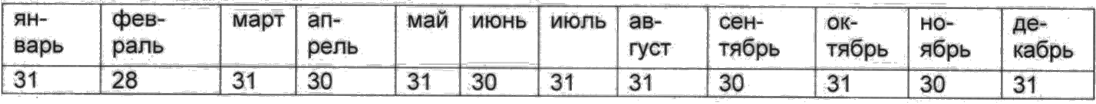 Задание 9. Вычисли, какова длина тела бурундука вместе с хвостом.Ответ:___________________________________________________________Длина тела у соболя вместе с хвостом составляет 56 см. Сравни длину бурундука и длину соболя? Вырази ответ в дециметрах и сантиметрах.Ответ:___________________________________________________________ Задание 10. У кого масса длины и масса тела ближе всего к длине и массе тела бурундука?  Обведи букву.           А                             Б                             В                                Г     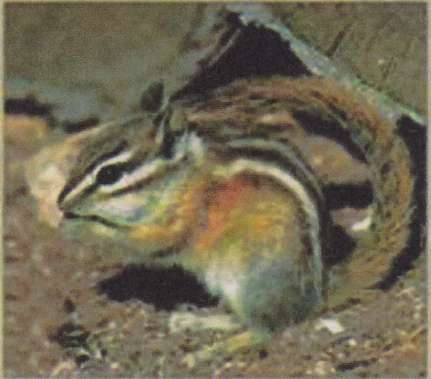 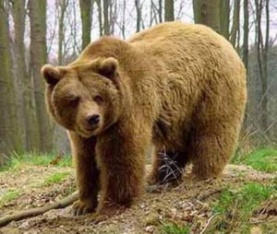 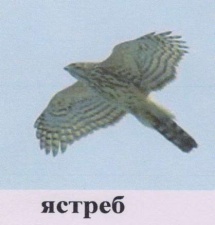 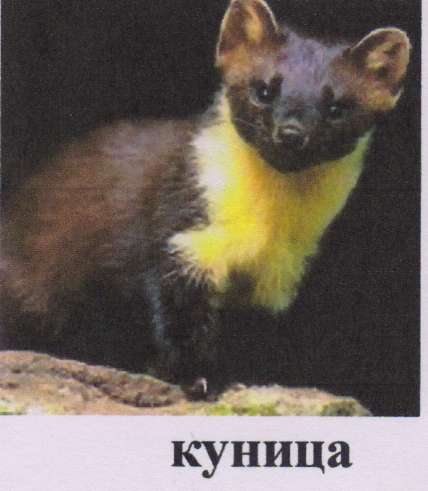      Куница               бурундук                 ястреб                         медведьДлина 45 см       Длина 12 см              Длина 60 см              Длина 2 мМасса 800 г        Масса 100 г               Масса 1 кг                Масса 300 кгЗадание 1. Начни читать текст. По сигналу учителя поставь палочку после того слова, до которого дочитаешь. Дочитай текст до конца.Задание 2. Сколько в этом тексте абзацев? Запиши цифрой.Ответ:	_______________________________________________________Задание 3. О ком говорится в первом абзаце? Ответ. В нем говорится о _________________________________________ .Задание 4. Выпиши из текста предложение, в котором говорится о том, где живет бурундук.____________________________________________________________________________________________________________________________________________________________________________________________________________________________________________________________________Проверь свою запись, если надо, исправь.Задание 5. Найди в выписанном тобой предложении слово, обозначающее действие (глагол). Надпиши над ним: гл.Найди в выписанном предложении слова, обозначающие предметы (имена существительные). Надпиши над ними: сущ.Задание 6.Во втором абзаце найди выделенное слово, выпиши его, обозначь орфограммы:________________________________________________________________Напиши сколько букв и звуков в слове.________________________________________________________________ Раздели слово вертикальной чертой на слоги.Задание 7. У соболя 4 малыша, а у хорька – 15.Запиши вопрос задачи, если она решается так:15 - 4 = …_____________________________________________________________Реши и запиши ответ: __________________________________________Сколько всего малышей у соболя и хорька вместе? Запиши выражение и вычисли его значение:______________________________________________________________Задание 8. Сколько дней спит бурундук? Найди в таблице нужные данные, рядом поставь знак +, выпиши эти числа и вычисли. Задание 9.Вычисли, какова длина тела бурундука вместе с хвостом.Ответ:___________________________________________________________Сравни длину бурундука с хвостом с длиной белки с хвостом? Вырази ответ в дециметрах и сантиметрах.Ответ:___________________________________________________________Задание 10. У кого масса длины и масса тела ближе всего к длине и массе тела бурундука?  Обведи букву.           А                             Б                             В                                Г     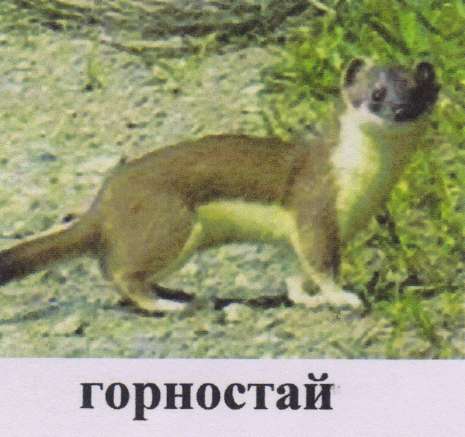 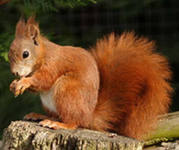      соболь                         бурундук                  медведь                белкаДлина 60 см               Длина 12 см            Длина 2 м                Длина 20 смМасса 1 кг                  Масса 100 г            Масса 300 кг          Масса 300 г9В таёжных лесах на зелёных полянках можно встретить маленькихВ таёжных лесах на зелёных полянках можно встретить маленьких17зверьков,  оживляющих лесную глушь и тишину. Эти зверьки -зверьков,  оживляющих лесную глушь и тишину. Эти зверьки -26бурундуки. Они проворные и ловкие. Зверек похож на маленькуюбурундуки. Они проворные и ловкие. Зверек похож на маленькую36белку. По размерам бурундук меньше белки (длина тела белки вместебелку. По размерам бурундук меньше белки (длина тела белки вместе52с хвостом - около 35 см). Длина его тела - около 12 см, а хвоста - 10 см.с хвостом - около 35 см). Длина его тела - около 12 см, а хвоста - 10 см.59Бурундук очень симпатичный зверёк: сам маленький, рыженький,Бурундук очень симпатичный зверёк: сам маленький, рыженький,65с чёрными продольными полосками на мордочке73и спине и с шикарным хвостом. Живёт под81деревьями, в земляных норах. В этих норах он89устраивает кладовые, где прячет зимние запасы: кедровые орехи,устраивает кладовые, где прячет зимние запасы: кедровые орехи,99хлебные зёрна, семена трав. Но часто зверёк для своих домиков хлебные зёрна, семена трав. Но часто зверёк для своих домиков 102выбирает дупла деревьев.выбирает дупла деревьев.111Бурундук спит с декабря по март месяц. Питаясь готовымиБурундук спит с декабря по март месяц. Питаясь готовыми119запасами, быстро восстанавливает свои силы. Весной у бурундука запасами, быстро восстанавливает свои силы. Весной у бурундука 125рождается от 4 до 10 детенышей. рождается от 4 до 10 детенышей. 134Быстрый бурундук всегда находится в движении. Он бегает по Быстрый бурундук всегда находится в движении. Он бегает по 144сучьям деревьев, по кучам хвороста, сложенного в лесу. У бурундукасучьям деревьев, по кучам хвороста, сложенного в лесу. У бурундука153в лесу много врагов. Его уничтожают ястребы                        и мелкие в лесу много врагов. Его уничтожают ястребы                        и мелкие 158хищники: куница,                      хорёк, горностай, соболь,   хищники: куница,                      хорёк, горностай, соболь,   167а кладовые этого запасливого зверька находят и разоряют медведи.а кладовые этого запасливого зверька находят и разоряют медведи.1-й вариантФамилия, имя ____________________________________________Школа __________________________________________________Класс ___________________________________________________2-й вариантФамилия, имя ____________________________________________Школа __________________________________________________Класс ___________________________________________________